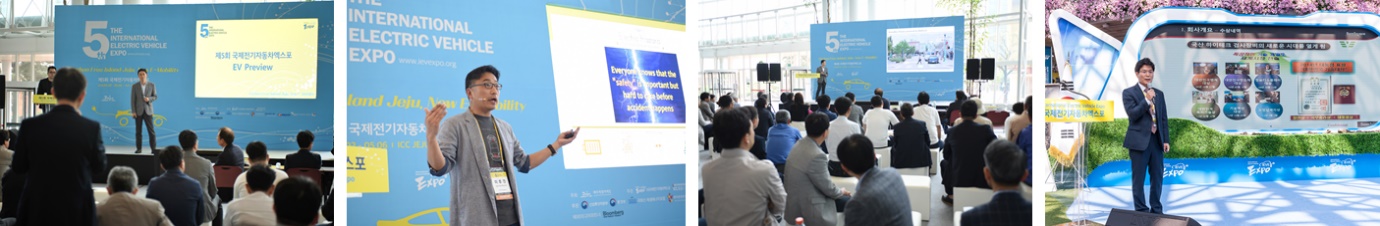 1. 개 요• 일 시:  2021년 9월 7일 ~ 10일 (4일간), 총 24회• 제3회 IEVE P.R. SHOW 일정• 행사 장소: 401호, ICC JEJU• 송출 채널: 국제전기자동차엑스포 홈페이지(www.ievexpo.org)              가상 전시 플랫폼 24시간 반복송출 (9월 7일~12월 31일)              SNS 및 제주의 소리 방송 등(현장 중계)  2. 목 적• 참가기업의 제품 및 신기술 홍보 및 상담 지원
• 국내 및 해외 기관의 수출입 거래 및 투자유치 PR3. 대 상• 현장 또는 가상 전시회 참가기업 P.R.희망 기업• 지자체 및 산하 기관 또는 경제단체(이미지 홍보 및 투자유치)• 주한 외국 무역 또는 투자진흥기관• 대학교 (산학협력 및 학생모집)4. 참가비용• 50만원※ 현장 및 가상 전시회 참가기업 50%할인 적용5. 진행방법• 신청 후 동종업체 및 주제별로 일정 조정• 40분 발표 (오전 2팀/오후 4팀)• 발표 전후 5분간 홍보영상 및 광고 상영 (원하는 경우)6. 제공사항• EV PR SHOW 발표 영상 제공• 무역전문가 지원(GTEP)• 24시간 발표영상 송출(가상 전시관 내)7. 신청방법• 별지 참가신청서 작성 후 이메일 접수• 참가신청 마감일: 2021년 8월 20일(화) 18:00  8. 문의처• 담당자: 문 아영 대리• 연락처: 070-4446-3911• e-mail: aymoon@ievexpo.org▶ 기업 정보▶ 참가비 정보▶ 계좌 정보제8회 국제전기자동차엑스포 EV PR SHOW에 위와 같이 참가 신청합니다.사단법인 국제전기자동차엑스포 사무국(담당자: 문아영 대리)제8회 국제전기자동차엑스포제3회 IEVE P.R. SHOWBusiness opportunities forTrade and Investment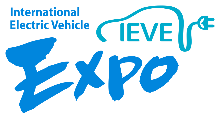 오 전 (2회)오 후 (4회)□ 10:00 –10:40□ 11:00-11:40□ 14:00-14:40□ 15:00-15:40□ 16:00-16:40□ 17:00-17:40제8회 국제전기자동차엑스포IEVE P.R 쇼 참가신청서구 분구 분국 문국 문영 문기업/기관명기업/기관명주 소주 소발표자부 서발표자직 책발표자성 명담당자 정보담당자 정보부서/직책(발표자 동일 시 미기재)(발표자 동일 시 미기재)담당자 정보담당자 정보성 명(발표자 동일 시 미기재)(발표자 동일 시 미기재)담당자 정보담당자 정보연 락 처담당자 정보담당자 정보휴 대 폰담당자 정보담당자 정보e-mail담당자 정보담당자 정보홈페이지발 표주 제발 표주 제국 문발 표주 제발 표주 제영 문참가비비고550,000원 (VAT포함)현장/버추얼 전시 참가기업50%할인 혜택 제공총 계금                                                                                      원계좌정보(사)국제전기자동차엑스포 / 농협은행 / 301-0182-3937-11제주특별자치도 제주시 첨단로 213-3, 215호TEL. 064)702-1580 FAX. 064)702-1576E-mail. aymoon@ievexpo.org2021년             월               일회사명:대표자 (인)